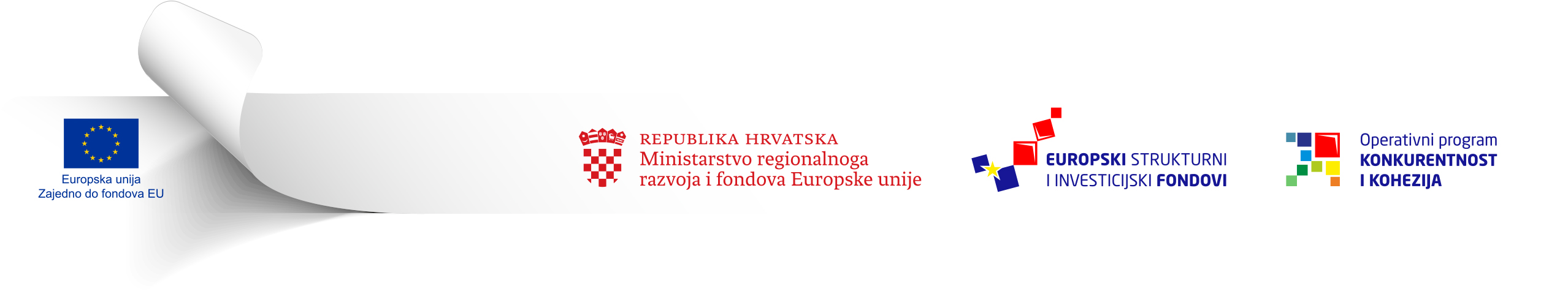 Ovaj Poziv se financira izEuropskog fonda za regionalni razvojSAŽETAK POZIVA NA DOSTAVU PROJEKTNIH PRIJEDLOGA 
u ograničenom postupku dodjele bespovratnih sredstava trajnog modalitetaNaziv Poziva:Modernizacija, unaprjeđenje i proširenje infrastrukture studentskog smještaja za studente u nepovoljnom položajuReferentna oznaka: KK.09.1.2.01.Cilj pozivaOvaj Poziv usmjeren je na podršku javnim visokim učilištima za proširenje i poboljšanje njihovih smještajnih kapaciteta za studente s naglaskom na studente u nepovoljnom položaju. U okviru ovog Poziva potpora će se dodijeliti projektima u dvije podskupine određene prema predmetnim aktivnostima Poziva: Podskupina 1 - Izgradnja nove infrastrukture studentskih domova Podskupina 2 - Rekonstrukcija i modernizacija postojeće infrastrukture studentskih domovaPredmet Poziva:Doprinijeti smanjenju troškova studiranja i povećanju pristupa visokom obrazovanju za redovite studente, s naglaskom na studente u nepovoljnom položaju.Svrha (cilj) Poziva:Povećanje kapaciteta studentskih domova kroz rekonstrukciju i modernizaciju postojećih i gradnju novih. Ukupna raspoloživa sredstvaUkupan raspoloživ iznos bespovratnih sredstava za dodjelu u okviru ovog Poziva je 1.200.700.000,00 HRK. Projekt se može financirati u iznosu do 100% prihvatljivih izdataka. Najniži i najviši iznos potraživanih sredstava po pojedinom projektnom prijedlogu je kako slijedi: MRRFEU (UT) zadržava pravo ne dodijeliti sva raspoloživa sredstva u okviru ovog Poziva.Predviđeni intenzitet dodjele bespovratnih sredstavaProjekt se može financirati u iznosu do 100 % prihvatljivih izdataka, do maksimalnog iznosa utvrđenog u prethodnoj točki 2. ovog Sažetka. U slučaju kada je iznos ukupnih prihvatljivih izdataka projekta veći od maksimalnog iznosa bespovratnih sredstava utvrđenog u prethodnoj točki 2. ovog Sažetka, prijavitelj (korisnik) je dužan iz vlastitih i/ili drugih izvora osigurati sredstva za financiranje razlike između iznosa ukupnih prihvatljivih izdataka projekta te maksimalnog iznosa bespovratnih sredstava koji mogu biti dodijeljeni za financiranje prihvatljivih izdataka u okviru ovog Poziva. U tom slučaju, u prijavi projektnog prijedloga, prijavitelj (korisnik) je dužan navesti vlastite i/ili druge izvore sredstava i iznose, te je dužan jasno prikazati izdatke za koje podnosi prijavu za dodjelu bespovratnih sredstava u okviru ovog Poziva, i izdatke za koje je financiranje osigurano (i) iz vlastitih ili drugih izvora.Prijavitelj (korisnik) je također dužan iz vlastitih sredstva ili vanjskim financiranjem (npr. kreditom), osigurati financiranje ukupnih neprihvatljivih izdataka projekta. Prihvatljivi prijavitelji i partneriPoziv na dostavu projektnih prijedloga upućuje se unaprijed određenim prijaviteljima prema listi u Prilogu 9.  Pozvani prijavitelji su odabrani na temelju sljedećih kriterija: prijavitelj mora biti javno visoko učilište registrirano za rad u Republici Hrvatskoj;u mjestu u kojem se izvodi visoko obrazovanje u kojem je broj studenata izvan prebivališta manji od 250, ne postoji opravdanost gradnje studentskog doma;mjesto u kojem se izvodi visoko obrazovanje nema studentski dom ili postojeći pokriva manje od 15% studenata izvan prebivališta (tj. omjer trenutnog broja kreveta i  i ukupnog broja studenata izvan prebivališta je ispod 15%);ukoliko prijavitelj ima potrebu za rekonstrukcijom i modernizacijom studentskog doma, postojeći dom mora biti stariji od 10 godina.Prijavitelj mora dokazati da: je upisan u Upisniku visokih učilišta u nadležnosti MZOS-a;će dobit stečena iz aktivnosti koje se provode u okviru projekta biti ponovo uložena u unaprjeđenje djelatnosti studentskog standarda; u trenutku prijave nije niti u jednoj situaciji isključenja, koje su definirane u točki 2.4 Uputa. Prijavitelj može prijaviti i provoditi projekt samostalno ili u partnerstvu. Kako bi se ispunili uvjeti prihvatljivosti, partner mora biti: registriran za rad/djelovanje u Republici Hrvatskoj kao javna ustanova Studentski centar; osnovan od pravne osobe koja zadovoljava uvjete prihvatljivosti za prijavitelja u točki 2.1. Uputa.Osim toga, partner mora dokazati da: je njegova djelatnost organizacija smještaja studenata u studentske domove;će dobit stečena iz aktivnosti koje se provode u okviru projekta biti ponovo uložena u unaprjeđenje djelatnosti studentskog standarda;u trenutku prijave nije niti u jednoj situaciji isključenja, koje su definirane u točki 2.4 Uputa. U slučaju da se projekt prijavljuje i provodi u partnerstvu, prijavitelj mora sklopiti sporazum o partnerstvu u suradnji s partnerom/ima, koji će sadržavati sve relevantne informacije s obzirom na obujam i modalitete partnerstva uključujući i odgovornosti svakog od partnera.Prijavitelj mora predati vjerodostojnu presliku (potvrđenu pečatom i potpisom prijavitelja i partnera) Sporazuma o partnerstvu u okviru obavezne popratne dokumentacije (Obrazac 5. Sporazum o Partnerstvu). Prihvatljive aktivnosti Prihvatljive aktivnosti koje se mogu financirati u okviru ovog Poziva su: Podskupina 1: Izgradnja nove infrastrukture studentskih domovaPriprema projektne i tehničke dokumentacije za izgradnju nove infrastrukture studentskih domova;Izgradnja novih studentskih domova;Izgradnja zajedničkih prostorija kao dijela doma (kuhinje, blagovaone, učionice, restorana, garaže, sanitarnih prostorija uključujući tuševe i sl.);Opremanje novih studentskih domova;Izgradnja pristupnih putova (npr. putove između različitih zgrada unutar zone pojedinog studentskog doma);Priključivanje na komunalnu infrastrukturu (voda, struja, zbrinjavanje otpada);Promocija, informiranje i vidljivost projekta (u skladu s točkom 6.6. Uputa);Usluge upravljanja projektom pružene od strane vanjskih stručnjaka.Podskupina 2 : Rekonstrukcija i modernizacija postojeće infrastrukture studentskih domova  Priprema projektne i tehničke dokumentacije za rekonstrukciju/modernizaciju postojeće infrastrukture studentskih domova;Rekonstrukcija i modernizacija postojećih studentskih domova; Rekonstrukcija i modernizacija zajedničkih prostorija kao dijela postojećih studentskih domova (kuhinje, blagovaone, restorana, učionice, garaže, sanitarnih prostorija uključujući tuševe i sl.); Opremanje postojećih studentskih domova;Dogradnja/rekonstrukcija pristupnih staza (npr. putove između različitih zgrada unutar zone pojedinog studentskog doma);Priključivanje na komunalnu infrastrukturu (voda, struja, zbrinjavanje otpada);Promocija, informiranje i vidljivost projekta (u skladu s točkom 6.6. Uputa);Usluge upravljanja projektom pružene od strane vanjskih stručnjaka. 6 .	 Broj projektnih prijedloga i potpora po prijavitelju Prijavitelj po predmetnom Pozivu u postupku dodjele bespovratnih sredstava (u daljnjem tesktu: Postupak dodjele) može podnijeti maksimalno po jedan projektni prijedlog za svaku podskupinu utvrđenu u točki 1.3. Uputa. U slučaju kada Prijavitelj podnese po jedan projektni prijedlog za svaku podskupinu, cjelokupni postupak dodjele provodi se za svaki podneseni projektni prijedlog posebno. Zaključno, jednom prijavitelju može biti dodijeljen po jedan Ugovor o dodjeli bespovratnih sredstava u svakoj podskupini.7. Geografska ograničenjaProjektne aktivnosti se moraju provoditi na teritoriju RH. 8. Administrativni podaci Poziv se vodi kao trajni ograničeni poziv na dostavu projektnih prijedloga do iskorištenja sredstava, s krajnjim rokom dostave projektnih prijedloga do 30. lipnja 2020. godine.Najraniji mogući datum dostave/slanja projektnih prijedloga je 18. rujan 2015. godine.Projektni prijedlozi zaprimljeni prije navedenog najranijeg mogućeg datuma dostave/slanja neće biti uvršteni u postupak dodjele bespovratnih sredstava. Budući da je Poziv otvoren do iskorištenja raspoloživih sredstava, prijavitelji čiji projektni prijedlozi budu isključeni iz postupka dodjele bespovratnih sredstava, moći će ponovno podnijeti prijavu.Projektni prijedlozi se obrađuju i ocjenjuju prema redoslijedu po kojem su predani, a istim redoslijedom se i potpisuju Ugovori za dodjelu bespovratnih sredstava, ovisno o ishodu vrednovanja projektnih prijedloga, do iskorištenja raspoloživih sredstava.U slučaju potrebe za obustavljanjem ili zatvaranjem pokrenutog Poziva prije no što je predviđeno Uputama, na mrežnoj stranici www.strukturnifondovi.hr i www.razvoj.gov.hr bit će objavljena obavijest u kojoj će se navesti da je: Poziv obustavljen na određeno vrijeme (jasno navodeći razdoblje obustave);Poziv zatvoren prije isteka predviđenog roka za dostavu projektnih prijedloga (jasno navodeći točan datum zatvaranja).Poziv se obustavlja na određeno vrijeme u trenutku kada iznos traženih bespovratnih sredstava zaprimljenih projektnih prijava, u odnosu na raspoloživu alokaciju bespovratnih sredstava, dosegne 150% ukupno raspoloživog iznosa Poziva.  MRRFEU (UT) zadržava pravo izmjena/dopuna Poziva tijekom razdoblja trajanja Poziva vodeći računa da predmetne izmjene/dopune ne utječu na postupak ocjenjivanja kvalitete projektne prijave.MRRFEU (UT) zadržava pravo zatvaranja Poziva i u drugim slučajevima kada se utvrdi potreba za značajnijim izmjenama/dopunama Poziva koji bitno mijenjaju uvjete za prijavitelje te onemogućavaju poštivanje načela jednakog postupanja tijekom postupka dodjele.Navedene izmjene/dopune biti će objavljene na mrežnim stranicama www.strukturnifondovi.hr i www.razvoj.gov.hr. Pitanja s jasno naznačenom referencom na Poziv moguće je poslati putem e-pošte na sljedeću adresu:Adresa e-pošte: studentski_domovi@mrrfeu.hrU interesu jednakog postupanja, nadležna tijela ne mogu davati prethodno mišljenje vezano uz prihvatljivost prijavitelja, projekta ili određenih aktivnosti i troškova. Prijavitelji mogu kontinuirano postavljati pitanja. Pitanja važna za prijavitelje zajedno s odgovorima redovno će se objavljivati na mrežnoj stranici www.strukturnifondovi.hr.Ukupna alokacijaMinimalni iznos bespovratnih sredstava po projektuMaksimalni iznos bespovratnih sredstava po projektuPodskupina 1 934.650.000,00 HRK7.600.000,00 HRKDo ukupno 225.000.000,00 HRK i do 240.000,00 HRK (uključujući PDV) jediničnog troška po krevetu u slučaju izgradnje studentskog doma kada u mjestu provedbe projekta studentski dom već postoji odnosno do 300.000,00 HRK (uključujući PDV) jediničnog troška po krevetu u slučaju izgradnje studentskog doma kada u mjestu provedbe projekta studentski dom još ne postojiPodskupina 2 266.050.000,00 HRK7.600.000,00 HRK Do ukupno 230.000.000,00 HRK i do 70.000,00 HRK (uključujući PDV) jediničnog troška po obnovljenom krevetu1.200.700.000,00 HRK